«ҚАЗАҚСТАН РЕСПУБЛИКАСЫНЫҢ ҰЛТТЫҚ БАНКІ»РЕСПУБЛИКАЛЫҚ
МЕМЛЕКЕТТІК MEKEMECI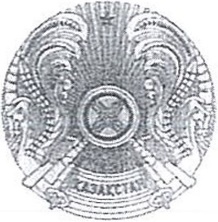 РЕСПУБЛИКАНСКОЕ
ГОСУДАРСТВЕННОЕ УЧРЕЖДЕНИЕ«НАЦИОНАЛЬНЫЙ БАНК-
РЕ С П У Б Л И К И К А 3 А X С Т А Н »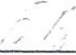 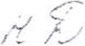 Г7150040. Алматы к . Көктем-3. 21-үй
тел "2“ 2"04591. факс: -7 727 2704703
телекс. 25! 130 В\К KZ. E-mail: hqfa.rtationalbarik.kz050040. г. Алматы, Коктем-3, дом 21
тел.: -7 727 2704591, факс: +7 727 2704703
телекс: 251130 BNK K.Z. E-mail: hqfa nationalbank.kz«Қазақстан Қаржыгерлерінің қауымдастығы» ЗТБАлматы қ., Әйтеке би к-сі, 67«Атамкен» ҚР Ұлттық кәсіпкерлер палатасы010000, Астана қаласы, Қонаев к-сі, 8."Изумрудный квартал", "Б" блогы. 26-қабат«Самұрық-Қазына» ұлттық әл-ауқат қоры» АҚ010000, Астана қаласы, Қонаев к-сі, 8, Б блогы«Бәйтерек» ұлттық басқарушы холдинг» АҚ010000, Астана қаласы, Қонаев к-сі, 8, Б блогы«Қазақстан қор биржасы» АҚ050040, Алматы қаласы, Байзақов к-сі, 280. «Almaty Towers» көп функционалды кешенінің Солтүстік мұнарасы, 8-қабат«Ақпараттық-есептеу орталығы» АҚАстана қ., 010000, Республика д-лы, 0.29Осы хат арқылы, Қазақстан Республикасының Ұлттық Банкі (бұдан әрі – Ұлттық Банкі) осы хатты «Қазақстан Қаржыгерлерінің қауымдастығы» ЗТБ мен Қазақстан Республикасының «Атамекен» Ұлттық кәсіпкерлер палатасының мүшелеріне, сондай-ақ «Самұрық-Қазына» ұлттық әл-ауқат қоры» АҚ мен «Бәйтерек» ұлттық басқарушы холдингі» АҚ топтарының құрамына кіретін эмитенттерге жеткізуді және көрсетілген хатты өз интернет-ресурстарында ақпарат ретінде орналастыруды сұрайды.БҚР1 туралы Заңының 102-бабының 1, 1-1 және 3, 4-тармақтарына сәйкес, эмитент эмиссиялық бағалы қағаздардың айналысы кезеңiнде уәкiлеттi органның және бағалы қағаздарды ұстаушылардың алдында бағалы қағаздарды ұстаушыларының мүдделерi қозғалатын өз қызметiндегi өзгерiстер туралы ақпаратты ашып көрсетуге мiндеттi.
      Бағалы қағаздары қор биржасы тізіміне енгізілген эмитент Қазақстан Республикасының заңнамасында белгіленген ақпаратқа қосымша ретінде ҚЕД-ның және тізіміне эмитент шығарған бағалы қағаздар енгізілген қор биржасының интернет-ресурсында жылдық және тоқсан сайынғы қаржылық есептілікті, аудиторлық есептерді және тізбесі осы баптың 2-тармағында айқындалған ақпаратты уәкілетті органның нормативтік құқықтық актісінде белгіленген тәртіппен және мерзімдерде орналастыруды қамтамасыз етеді. Эмитент өзгерiстер туындаған кезден бастап күнтiзбелiк он бес күн iшiнде бұл туралы ақпаратты уәкiлеттi органға және облигацияларды (болған жағдайда) ұстаушылардың өкiлiне табыс етуге мiндеттi. 
      БҚР туралы заңның 102-бабының 2-тармағында қамтылатын өзгерiстердi эмитент олар туындаған кезден бастап күнтiзбелiк он бес күн iшiнде ҚЕД-ның интернет-ресурсында ақпаратты орналастыру және бұқаралық ақпарат құралдарында ақпаратты жариялау арқылы бағалы қағаздарды ұстаушылардың назарына уәкілетті органның нормативтік-құқықтық актісінде белгіленген тәртіппен жеткiзедi.Осылайша, Заңның жоғарыда көрсетілген нормаларына сәйкес, уәкілетті органның нормативтік құқықтық актісінде белгіленген тәртіппен бағалы қағаздарды ұстаушылардың мүдделерi қозғалатын, олар туындаған кезден бастап күнтiзбелiк он бес күн iшiнде ҚЕД-ның, қор биржасының (бағалы қағаздар қор биржасының тізіміне енгізілген эмитент) интернет-ресурсында ақпаратты орналастыру және бұқаралық ақпарат құралдарында ақпаратты жариялау арқылы бағалы қағаздарды ұстаушылардың, уәкілетті органның назарына, сондай-ақ эмитент пен бағалы қағаздар ұстаушының  өкілі арасында жасалған бағалы қағаздарды ұстаушылардың мүдделерін ұсыну туралы шартта белгіленген тәртіпте және мерзімдерде бағалы қағаздарды ұстаушылардың өкілдеріне Эмитент қызметiндегi өзгерiстер туралы ақпартты жеткізуі тиіс.Бағалы қағаздар рыногы департаментінің директоры  				М.Ж. Хаджиева Орынд.: Бауяукбаева Ж.Ж., 2788 104 (1085)1 Қазақстан Республикасының бухгалтерлік есеп және қаржылық есептілік туралы заңнамасына сәйкес айқындалған қаржылық есептілік депозитарий «Бағалы қағаздар рыногы туралы» Қазақстан Республикасының Заңы